64-100 Leszno ul. Gabriela Narutowicza 143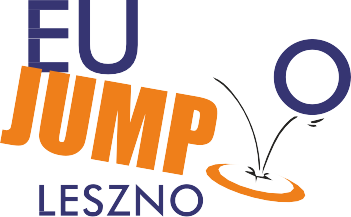 tel: 515 743 444e-mail: kontakt@eurojumpleszno.plwww.eurojumpleszno.plZGODA RODZICA / OPIEKUNA PRAWNEGO DZIECKA NA KORZYSTANIE Z PARKU EURO JUMP LESZNORegulamin korzystania z atrakcji parku znajduje się w recepcji parku lub na stronie internetowej www.eurojumpleszno.pl.Niniejsza zgoda jest składana na czas nieokreślony, a jej odwołanie wymaga formy pisemnej z dostarczeniem jej osobiście do siedziby Euro Jump Leszno (64-100 Leszno, ul. Gabriela Narutowicza 143). Administratorem danych jest Euro Jump Leszno spółka z ograniczoną odpowiedzialnością z siedzibą w Lesznie, ul. Gabriela Narutowicza 143. Każdej osobie przysługuje prawo do wglądu w treść zgody oraz/i do zmiany w/w danych. Podstawę prawną do przetwarzania w/w danych stanowi artykuł 23 ust. 1 pkt 3 ustawy z dnia 29 sierpnia 1997 roku o ochronie danych osobowych jako konieczną do realizacji umowy..........................................................................................................data i czytelny podpis rodzica / opiekuna prawnego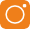 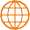 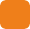 www.eurojumpleszno.pl	@eurojumpleszno	@eurojumplesznoWyrażam zgodę na wyjazd mojego dziecka ………………………..........................................               Imię i nazwiskoNa Jump Arenę do Leszna w dn. 06.02.2023Zbiórka godz. 9:45 przed CK. Powrót do CK ok. 14:00.Jednocześnie oświadczam, że:Stan zdrowia dziecka pozwala na uczestnictwo w wyjeździe.2.  Zostałam poinformowana o tym, że zbiórka przed wyjazdem jest w poniedziałek 6 lutego 2023r.  godz. 9:45, a przyjazd ok. godz. 14:00.3.  Potwierdzam, że odbiorę dziecko z Centrum Kultury.Telefon do rodzica…..………………………                        …………………………………		                                                                           Podpis rodzica/opiekuna prawnego□     Wyrażam zgodę na przetwarzanie danych osobowych mojego dziecka/podopiecznego  w zakresie ww. danych osobowych zgodnie z art.6 ust.1 lit.a Rozporządzenia Parlamentu Europejskiego i Rady (UE) 2016/679 z dnia27 kwietnia 2016 r. w sprawie ochrony osób fizycznych w związku z przetwarzaniem danych osobowych i w sprawie swobodnego przepływu takich danych oraz uchylenia dyrektywy 95/46/WE (ogólne rozporządzenie o ochronie danych) □ Wyrażam zgodę na przetwarzanie danych osobowych mojego dziecka/podopiecznego oraz nieodpłatne  wykorzystywanie, używanie, obróbkę, powielanie i wielokrotne rozpowszechnianie, oraz w celach informacyjnych, wizerunku i wypowiedzi mojego dziecka/podopiecznego, utrwalonych jakąkolwiek techniką, na wszelkich nośnikach (w tym w postaci fotografii, filmu, dokumentacji filmowej lub dźwiękowej), zgodnie z ustawą zgodnie z ustawą z dnia 4 lutego 1994r. o prawie autorskim i prawie pokrewnym.orzystwdziecKLAUZULA INFORMACYJNAZgodnie z art. 13 Rozporządzenia Parlamentu Europejskiego i Rady (UE) 2016/679 z dnia 27 kwietnia 2016 r. w sprawie ochrony osób fizycznych w związku z przetwarzaniem danych osobowych i w sprawie swobodnego przepływu takich danych oraz uchylenia dyrektywy 95/46/WE (ogólne rozporządzenie o ochronie danych)  (Dz. U. UE. L. 119.1  z 04.05.2016) informuję, iż:1) administratorem Pani/Pana danych osobowych jest Dyrektor Centrum Kultury, z siedzibą w Wielichowie (64-050), przy ul.  Pocztowej 16. Z administratorem można skontaktować się mailowo: biuro@ckwielichowo.pl lub pisemnie na adres siedziby administratora.2) kontakt z Inspektorem Ochrony Danych – iod@wielichowo.pl .3) Dane osobowe dziecka przetwarzane będą w związku z  uczestnictwem  dziecka w wyjeździe na lodowisko.4) w związku z przetwarzaniem danych w celach wskazanych powyżej, dane osobowe mogą być udostępniane innym odbiorcom lub kategoriom odbiorców danych osobowych, na podstawie przepisów prawa,5) dane osobowe przechowywane będą do czasu zakończenia uczestnictwa dziecka w zajęciach 6) posiada Pani/Pan prawo do żądania od administratora dostępu do treści danych osobowych, prawo do ich sprostowania, usunięcia lub ograniczenia przetwarzania, prawo do wniesienia sprzeciwu wobec przetwarzania swoich danych, prawo do przenoszenia swoich danych, prawo do cofnięcia zgody w dowolnym momencie bez wpływu na zgodność z prawem przetwarzania, którego dokonano na podstawia zgody przed jej cofnięciem,7) ma Pani/Pan prawo wniesienia skargi do organu nadzorczego,8) podanie danych osobowych jest dobrowolne, aczkolwiek konieczne w związku z uczestnictwem w wyjeździe.